« Prénom NOM » 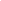 « Raison sociale de l’entreprise »« Adresse 1de l’entreprise »« Adresse 2 de l’entreprise »« Téléphone »« Fax »« Mail »à l’intention de : « Raison sociale fournisseur »« Adresse 1 du fournisseur »« Adresse 2 du fournisseur »Objet : Demande de fiches de données de sécurité (FDDS)Mes références :SIRET : « xxx xxx xxx xxxxx »N° Client : « xxxxxxx »                     « Lieu, date » Madame, Monsieur,Céramiste professionnel installé à « ville et département où se situe l’entreprise » à l’adresse indiquée en-tête de ce courrier et client sous le numéro en référence, je fais confiance depuis de nombreuses années à la société « raison sociale du fournisseur » qui fait partie des fournisseurs approvisionnant mon atelier en matières premières diverses (colorants, oxydes, etc…).Je vous ai envoyé le "date du premier envoi" un courrier suivi de plusieurs relances par mail, vous demandant de m'envoyer par voie postale ou par voie électronique les fiches de données de sécurité des produits et substances que vous me fournissez (voir la liste en fin de ce courrier). Malheureusement à ce jour, je n'ai toujours rien reçu de votre part. En tant que fabricant, et dernier maillon de la chaîne de fabrication avant la mise sur le marché, j'ai l'obligation légale de pouvoir produire ces fiches de données de sécurité aux agents contrôleurs des services de l'état chargés de cette mission dans le cadre des règlements et circulaires suivants :Articles 5-1 et 5-2 de l’arrêté du 7 novembre 1985Articles 15 à 17 du règlement CE n° 1935 / 2004Règlement CE n° 2023 / 2006 du 22 décembre 2006,Article 16 du règlement (UE) n° 10 / 2011Articles L.521-1 et L.521-10 du code de la consommationAfin de pouvoir prouver ma démarche auprès de votre société, je me permets donc de vous envoyer ce courrier R/AR qui sera preuve de ma bonne foi. Si vous avez fait récemment cet envoi des FDDS demandées, nos courriers se sont sans doute croisés, je vous remercie de ne pas tenir compte de celui-ci.Je vous prie de bien vouloir accepter mes sincères salutations« Prénom Nom »Chef d’entrepriseRAPPEL DES SUBSTANCES ET MATIÈRES PREMIÈRES DONT IL ME FAUT LES FICHES DE SÉCURITÉMATIÈRES PREMIÈRES 1 : XxxxxxxXxxxxXxx xxxx XxxxXxxXxxxxXxxxx XxxxxxMATIÈRES PREMIÈRES 2 : XxxxxxxXxxxxXxx xxxx XxxxMATIÈRES PREMIÈRES 3 : XxxxxxxXxxxxMATIÈRES PREMIÈRES 4 : Xxxxxxx